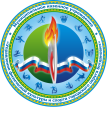 Муниципальное казенное учреждение«Управление физической культуры и спорта городского округа Богданович»Гагарина  ул., дом 32,  город Богданович, 623530тел./факс 8(34376) 5-00-20__________________________________________________________ПРИКАЗ15.02.2022											№ 15«О запрете парковки (стоянки) и порядке парковки автомобильного транспортана территории структурного подразделенияМКУ УФКиС ГО Богданович С/б «Березка»В соответствии с Федеральным законом от 06 марта 2006 года № 35-Ф3 (ред. от 26.05.2021 г.) «О противодействии терроризму», Федеральным законом от 28.12.2010 г. № 390-Ф3 «О безопасности», пп.«д» ч.11 Концепции противодействия терроризму в Российской Федерации, утвержденной Президентом Российской Федерации 05.12.2009 г., в целях исполнения Постановление Правительства РФ от 9 ноября 2019 г. № 1434 «О внесении изменения в пункт 13 требований к антитеррористической защищенности объектов спорта», в целях обеспечения антитеррористической защищённости структурного подразделения МКУ УФКиС ГО Богданович с/б «Березка» (далее – с/б «Березка»), а также упорядочения размещения автотранспорта на прилегающей территории и у здания с/б «Березка»,ПРИКАЗЫВАЮ:Запретить парковку (стоянку) автотранспорта у здания С/б «Березка», вне мест специально отведенных для стоянки автотранспортаПарковку (стоянку) автотранспорта организовать на специально отведенных площадках у здания проката, (согласно утвержденного списка) и перед въездом на территорию С/б «Березка» (перед шлагбаумом).Въезд без ограничений разрешить автомобильному транспорту экстренных и аварийных служб и транспорту, предназначенному для обеспечения хозяйственной деятельности МКУ УФКиС ГО Богданович.Заведующему структурного подразделения С/б «Березка» Носкову М.Л.:Парковку (стоянку) автотранспорта на специально отведенной площадке у здания проката организовать путем формирования утвержденного перечня (списка) инструкторов-спортсменов и тренеров, осуществляющих спортивную деятельность на территории с/б «Березка», а также сотрудников МКУ УФКиС ГО Богданович, согласно схемы размещения парковочных мест (приложение 1).Парковку (стоянку) автотранспорта на специально отведенной площадке перед въездом на территорию с/б «Березка» (перед шлагбаумом) организовать согласно схемы размещения парковочных мест (приложение 2).Не допускать мойки автомобилей, замены масла, а также их технического обслуживания, на территории С/б «Березка»Довести настоящий приказ до инструкторов-спортсменов и тренеров, осуществляющих спортивную деятельность на территории с/б «Березка», а также до всех сотрудников С/б «Березка», и разместить настоящий приказ на информационном стенде.При проведении спортивно-массовых мероприятий и в выходные дни осуществлять контроль за правильностью парковки автотранспорта, согласно утвержденным схемам, закрепив ответственного сотрудника.Экономисту-программисту Коноваловой Ю.С., разместить данный приказ на официальном сайте  МКУ УФКиС ГО Богданович.Заместителю директора по АХЧ Барабанову В.М., обеспечить изготовление табличек со схемами парковки, согласно приложению № 1,2 и разместить их в местах парковки.Контроль за исполнением настоящего приказа возложить на заместителя директора по АХЧ Барабанова В.М.Директор МКУ УФКиС ГО Богданович 				И.А. ПриваловаС приказом ознакомлены: